Цельhttps://profil.mos.ru/pedagog/o-proekte.html Участники 10л,11л  классы Направления  обученияУчебный план вариант 1    Учебный план вариант 2Представляется актуальная информация об участии в мероприятиях обучающимися и учителями школы и мероприятиях, проводимых в рамках реализации проекта предпрофессионального образования на базе образовательной организации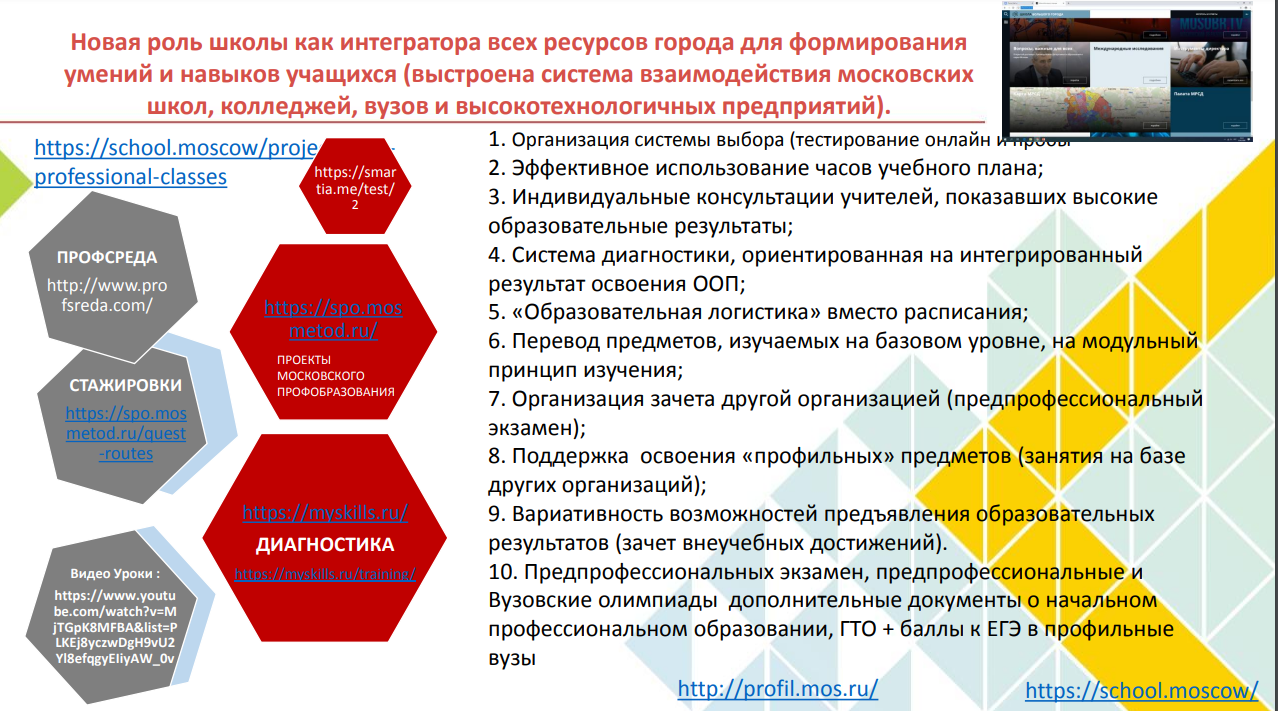 Критерии отбора государственных образовательных организаций,подведомственных Департаменту для участия в Проекте:-	наличие высоких результатов обучающихся на ГИА по русскому языку, литературе, иностранным языкам, обществознанию, истории, математике, биологии (более 60% учащихся успешно выполняют экзаменационную работу ОГЭ по каждому предмету - на 4 или 5 баллов; ЕГЭ - более 70 баллов);-	наличие высоких результатов участия обучающихся, зачисляемых в педагогический класс, в независимых диагностиках по русскому языку, литературе, иностранным языкам, обществознанию, истории, математике, биологии (более 51% учащихся выполняют экзаменационную работу выше средних результатов по городу по каждому из указанных предметов);-	наличие победителей или призеров открытой городской научно-практической конференции «Наука для жизни», конкурса «Интеллектуальный мегаполис. Потенциал», Московского городского конкурса исследовательских и проектных работ обучающихся, иных конкурсов и конференций, соответствующих направленности Проекта; в городской олимпиаде «Умения XXI века», участие учеников 10-х педагогических классов в независимой диагностике уровня сформированности предпрофессиональных компетенций ГАОУ ДПО МЦКО,участие учеников 11-х педагогических классов в независимой диагностике уровня сформированности предпрофессиональных компетенций ГАОУ ДПО МЦКО-	наличие квалифицированных педагогических кадров (экспертный или высокий уровень прохождения предметной диагностики в формате ЕГЭ по русскому языку, литературе, иностранным языкам, обществознанию, истории, математике, биологии);-	повышение квалификации учителей по программам учебных предметов Проекта за последние три года;-	наличие партнерских соглашений/договоров с вузами и работодателями (не менее 1 договора с вузом и не менее 1 - с работодателем);-	наличие достаточного количества обучающихся для открытия предпрофессиональных классов педагогической направленности (не менее 25 человек);-	участие образовательной организации в добровольческом и волонтерском движении (сотрудничество не менее чем с одной волонтерской организацией, указанное на сайте школы).Мероприятия по оценке навыковhttps://profil.mos.ru/pedagog/meropriyatiya.html 29 марта	10 классы	Обществознание 	 7 апреля	10 классы	Иностранный язык (английский) Иностранный язык (испанский) 	Иностранный язык (французский) 22 апреля	10 классы	География 11 классы	Обществознание 	• 11 Л - 28 чел.• 11 П - 26 чел.9 ноября	11 классы	История 	• 11 Л - 5 чел.• 11 П - 5 чел.11 ноября	11 классы	Русский язык • 11 Л - 30 чел.• 11 П - 29 чел.19 ноября	11 классы	Литература 	классов: • 11 Л - 3 чел.• 11 П - 3 чел.7 декабря	11 классы	Иностранный язык (английский) • 11 Л - 22 чел.Информация для поступающихhttps://sch2120tn.mskobr.ru/attach_files/upload_users_files/61a8f8eea1528.pdf Предварительные заявкиhttps://forms.yandex.ru/cloud/6054b52f886b4cc4ff95a60d/Информация  о процедуре и требованиях к зачислению в предпрофессиональный класс и контакты ответственных лиц от образовательной ответственный за реализацию Проекта в образовательной организации Неронова Анна Васильевна https://sch2120tn.mskobr.ru/teacher-card/neronova-anna-vasilevna-1599029133 